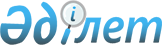 Шарбақты аудандық мәслихатының 2021 жылғы 24 желтоқсандағы № 77/20 "2022 – 2024 жылдарға арналған Шарбақты аудандық бюджеті туралы" шешіміне өзгерістер енгізу туралыПавлодар облысы Шарбақты аудандық мәслихатының 2022 жылғы 29 наурыздағы № 90/25 шешімі
      Шарбақты аудандық мәслихаты ШЕШТІ:
      1. Аудандық мәслихатының "2022 – 2024 жылдарға арналған Шарбақты аудандық бюджеті туралы" 2021 жылғы 24 желтоқсандағы № 77/20 шешіміне (Нормативтік құқықтық актілерді мемлекеттік тіркеу тізілімінде № 26227 болып тіркелген) келесі өзгерістер енгізілсін:
      көрсетілген шешімнің 1-тармағы жаңа редакцияда жазылсын:
       "1. 2022 – 2024 жылдарға арналған Шарбақты аудандық бюджеті тиісінше 1, 2 және 3-қосымшаларға сәйкес, соның ішінде 2022 жылға арналған келесі көлемдерде бекітілсін:
      1) кірістер – 6097900 мың теңге, соның ішінде:
      салықтық түсімдер – 952224 мың теңге;
      салықтық емес түсімдер – 43687 мың теңге;
      негізгі капиталды сатудан түсетін түсімдер – 3150 мың теңге;
      трансферттер түсімі – 5098839 мың теңге;
      2) шығындар – 6238416 мың теңге;
      3) таза бюджеттік кредиттеу – 62586 мың теңге, соның ішінде:
      бюджеттік кредиттер – 110268 мың теңге;
      бюджеттік кредиттерді өтеу – 47682 мың теңге;
      4) қаржы активтерімен операциялар бойынша сальдо – нөлге тең;
      5) бюджет тапшылығы (профициті) – - 203102 мың теңге;
      6) бюджет тапшылығын қаржыландыру (профицитін пайдалану) – 203102 мың теңге.";
      көрсетілген шешімнің 4-тармағы жаңа редакцияда жазылсын:
       "4. Аудандық бюджетте 2022 жылға арналған ауылдық округтердің бюджеттеріне ағымдағы нысаналы трансферттер келесі мөлшерде ескерілсін:
      11770 мың теңге – ағымдағы және күрделі сипаттағы шығындарға;
      107627 мың теңге – автомобиль жолдарына орташа және ағымдағы жөндеу жүргізуге;
      80800 мың теңге – елді мекендерді абаттандыру және көгалдандыруға;
      7704 мың теңге – елді мекендердегі көшелерді жарықтандыруға;
      291802 мың теңге – "Ауыл-Ел бесігі" жобасы шеңберіндегі іс-шараларды іске асыруға;
      көрсетілген шешімнің 1-қосымшасы осы шешімнің қосымшасына сәйкес жаңа редакцияда жазылсын.
      2. Осы шешім 2022 жылғы 1 қаңтардан бастап қолданысқа енгізіледі. 2022 жылға арналған Шарбақты аудандық бюджеті
					© 2012. Қазақстан Республикасы Әділет министрлігінің «Қазақстан Республикасының Заңнама және құқықтық ақпарат институты» ШЖҚ РМК
				
      Шарбақты аудандық мәслихатының хатшысы 

Н. Кизатов
Шарбақты аудандық
мәслихатының 2022 жылғы
29 наурыздағы № 90/25
шешімінеШарбақты аудандық
мәслихатының 2021 жылғы
24 желтоқсандағы № 77/20
шешіміне 1-қосымша
Санаты 
Санаты 
Санаты 
Санаты 
Сомасы (мың теңге)
Сыныбы
Сыныбы
Сыныбы
Сомасы (мың теңге)
Кіші сыныбы
Кіші сыныбы
Сомасы (мың теңге)
Атауы
Сомасы (мың теңге)
1
2
3
4
5
1. Кірістер
6097900
1
Салықтық түсімдер
952224
01
Табыс салығы
522109
1
Корпоративтік табыс салығы
31150
2
Жеке табыс салығы
490959
03
Әлеуметтік салық
358103
1
Әлеуметтік салық
358103
04
Меншікке салынатын салықтар
58654
1
Мүлікке салынатын салықтар
58654
05
Тауарларға, жұмыстарға және қызметтерге салынатын ішкі салықтар
6603
2
Акциздер
1975
4
Кәсіпкерлік және кәсіби қызметті жүргізгені үшін алынатын алымдар
4628
08
Заңдық маңызы бар әрекеттерді жасағаны және (немесе) оған уәкілеттігі бар мемлекеттік органдар немесе лауазымды адамдар құжаттар бергені үшін алынатын міндетті төлемдер
6755
1
Мемлекеттік баж
6755
2
Салықтық емес түсімдер
43687
1
2
3
4
5
01
Мемлекеттік меншіктен түсетін кірістер
2222
1
Мемлекеттік кәсіпорындардың таза кірісі бөлігінің түсімдері
33
5
Мемлекет меншігіндегі мүлікті жалға беруден түсетін кірістер
2119
7
Мемлекеттік бюджеттен берілген кредиттер бойынша сыйақылар
43
9
Мемлекет меншігінен түсетін басқа да кірістер
27
06
Басқа да салықтық емес түсiмдер 
41465
1
Басқа да салықтық емес түсiмдер 
41465
3
Негізгі капиталды сатудан түсетін түсімдер
3150
01
Мемлекеттік мекемелерге бекітілген мемлекеттік мүлікті сату
1408
1
Мемлекеттік мекемелерге бекітілген мемлекеттік мүлікті сату
1408
03
Жерді және материалдық емес активтерді сату
1742
1
Жерді сату
252
2
Материалдық емес активтерді сату
1490
4
Трансферттер түсімі
5098839
01
Төмен тұрған мемлекеттiк басқару органдарынан трансферттер 
49
3
Аудандық маңызы бар қалалардың, ауылдардың, кенттердің, ауылдық округтардың бюджеттерінен трансферттер
49
02
Мемлекеттік басқарудың жоғары тұрған органдарынан түсетін трансферттер
5098790
2
Облыстық бюджеттен түсетін трансферттер
5098790
Функционалдық топ
Функционалдық топ
Функционалдық топ
Функционалдық топ
Функционалдық топ
Сомасы (мың теңге)
Кіші функция
Кіші функция
Кіші функция
Кіші функция
Сомасы (мың теңге)
Бюджеттік бағдарламалардың әкімшісі
Бюджеттік бағдарламалардың әкімшісі
Бюджеттік бағдарламалардың әкімшісі
Сомасы (мың теңге)
Бағдарлама
Бағдарлама
Сомасы (мың теңге)
Атауы
Сомасы (мың теңге)
1
2
3
4
5
6
2. Шығындар
6238416
01
Жалпы сипаттағы мемлекеттік қызметтер 
962662
1
Мемлекеттік басқарудың жалпы функцияларын орындайтын өкілді, атқарушы және басқа органдар
222646
112
Аудан (облыстық маңызы бар қала) мәслихатының аппараты
44711
001
Аудан (облыстық маңызы бар қала) мәслихатының қызметін қамтамасыз ету жөніндегі қызметтер
44711
122
Аудан (облыстық маңызы бар қала) әкімінің аппараты
177935
001
Аудан (облыстық маңызы бар қала) әкімінің қызметін қамтамасыз ету жөніндегі қызметтер
177335
003
Мемлекеттік органның күрделі шығыстары
600
2
Қаржылық қызметі
57357
452
Ауданның (облыстық маңызы бар қаланың) қаржы бөлімі
57357
001
Ауданның (облыстық маңызы бар қаланың) бюджетін орындау және коммуналдық меншігін басқару саласындағы мемлекеттік саясатты іске асыру жөніндегі қызметтер
47687
003
Салық салу мақсатында мүлікті бағалауды жүргізу
993
010
Жекешелендіру, коммуналдық меншікті басқару, жекешелендіруден кейінгі қызмет және осыған байланысты дауларды реттеу
507
113
Төменгі тұрған бюджеттерге берілетін нысаналы ағымдағы трансферттер
8170
5
Жоспарлау және статистикалық қызмет
62304
453
Ауданның (облыстық маңызы бар қаланың) экономика және бюджеттік жоспарлау бөлімі
62304
001
Экономикалық саясатты, мемлекеттік жоспарлау жүйесін қалыптастыру және дамыту саласындағы мемлекеттік саясатты іске асыру жөніндегі қызметтер
62076
1
2
3
4
5
6
004
Мемлекеттік органның күрделі шығыстары
228
9
Жалпы сипаттағы өзге де мемлекеттiк қызметтер
620355
454
Ауданның (облыстық маңызы бар қаланың) кәсіпкерлік және ауыл шаруашылығы бөлімі
50529
001
Жергілікті деңгейде кәсіпкерлікті және ауыл шаруашылығын дамыту саласындағы мемлекеттік саясатты іске асыру жөніндегі қызметтер
50529
810
Ауданның (облыстық маңызы бар қаланың) экономиканың нақты секторы бөлімі
569826
001
Жергілікті деңгейде тұрғын үй-коммуналдық шаруашылығы, жолаушылар көлігі, автомобиль жолдары, құрылыс, сәулет және қала құрылыс саласындағы мемлекеттік саясатты іске асыру жөніндегі қызметтер
51593
032
Ведомстволық бағыныстағы мемлекеттік мекемелер мен ұйымдардың күрделі шығыстары
26000
040
Мемлекеттік органдардың объектілерін дамыту
700
113
Төменгі тұрған бюджеттерге берілетін нысаналы ағымдағы трансферттер
491533
02
Қорғаныс
22750
1
Әскери мұқтаждар
15527
122
Аудан (облыстық маңызы бар қала) әкімінің аппараты
15527
005
Жалпыға бірдей әскери міндетті атқару шеңберіндегі іс-шаралар
15527
2
Төтенше жағдайлар жөнiндегi жұмыстарды ұйымдастыру
7223
122
Аудан (облыстық маңызы бар қала) әкімінің аппараты
7223
006
Аудан (облыстық маңызы бар қала) ауқымындағы төтенше жағдайлардың алдын алу және оларды жою
300
007
Аудандық (қалалық) ауқымдағы дала өрттерінің, сондай-ақ мемлекеттік өртке қарсы қызмет органдары құрылмаған елдi мекендерде өрттердің алдын алу және оларды сөндіру жөніндегі іс-шаралар
6923
1
2
3
4
5
6
06
Әлеуметтiк көмек және әлеуметтiк қамсыздандыру
630709
1
Әлеуметтiк қамсыздандыру
69184
451
Ауданның (облыстық маңызы бар қаланың) жұмыспен қамту және әлеуметтік бағдарламалар бөлімі
69184
005
Мемлекеттік атаулы әлеуметтік көмек
69184
2
Әлеуметтiк көмек
475294
451
Ауданның (облыстық маңызы бар қаланың) жұмыспен қамту және әлеуметтік бағдарламалар бөлімі
475294
002
Жұмыспен қамту бағдарламасы
249775
004
Ауылдық жерлерде тұратын денсаулық сақтау, білім беру, әлеуметтік қамтамасыз ету, мәдениет, спорт және ветеринар мамандарына отын сатып алуға Қазақстан Республикасының заңнамасына сәйкес әлеуметтік көмек көрсету
13980
007
Жергілікті өкілетті органдардың шешімі бойынша мұқтаж азаматтардың жекелеген топтарына әлеуметтік көмек
45561
010
Үйден тәрбиеленіп оқытылатын мүгедек балаларды материалдық қамтамасыз ету
882
014
Мұқтаж азаматтарға үйде әлеуметтiк көмек көрсету
84307
017
Оңалтудың жеке бағдарламасына сәйкес мұқтаж мүгедектерді протездік-ортопедиялық көмек, сурдотехникалық құралдар, тифлотехникалық құралдар, санаторий-курорттық емделу, міндетті гигиеналық құралдармен қамтамасыз ету, арнаулы жүріп-тұру құралдары, қозғалуға қиындығы бар бірінші топтағы мүгедектерге жеке көмекшінің және есту бойынша мүгедектерге қолмен көрсететін тіл маманының қызметтері мен қамтамасыз ету
25735
023
Жұмыспен қамту орталықтарының қызметін қамтамасыз ету
55054
9
Әлеуметтiк көмек және әлеуметтiк қамтамасыз ету салаларындағы өзге де қызметтер
86231
451
Ауданның (облыстық маңызы бар қаланың) жұмыспен қамту және әлеуметтік бағдарламалар бөлімі
86231
1
2
3
4
5
6
001
Жергілікті деңгейде халық үшін әлеуметтік бағдарламаларды жұмыспен қамтуды қамтамасыз етуді іске асыру саласындағы мемлекеттік саясатты іске асыру жөніндегі қызметтер
39065
011
Жәрдемақыларды және басқа да әлеуметтік төлемдерді есептеу, төлеу мен жеткізу бойынша қызметтерге ақы төлеу
3410
050
Қазақстан Республикасында мүгедектердің құқықтарын қамтамасыз етуге және өмір сүру сапасын жақсарту
18471
054
Үкіметтік емес ұйымдарда мемлекеттік әлеуметтік тапсырысты орналастыру
25285
07
Тұрғын үй-коммуналдық шаруашылық
63450
1
Тұрғын үй шаруашылығы
8000
810
Ауданның (облыстық маңызы бар қаланың) экономиканың нақты секторы бөлімі
8000
008
Мемлекеттік тұрғын үй қорын сақтауды ұйымдастыру
7000
009
Коммуналдық тұрғын үй қорының тұрғын үйін жобалау және (немесе) салу, реконструкциялау
1000
2
Коммуналдық шаруашылық
50200
810
Ауданның (облыстық маңызы бар қаланың) экономиканың нақты секторы бөлімі
50200
012
Сумен жабдықтау және су бұру жүйесінің жұмыс істеуі
42050
026
Ауданның (облыстық маңызы бар қаланың) коммуналдық меншігіндегі жылу жүйелерін қолдануды ұйымдастыру
3150
058
Елді мекендердегі сумен жабдықтау және су бұру жүйелерін дамыт
5000
3
Елді мекендерді көркейту
5250
810
Ауданның (облыстық маңызы бар қаланың) экономиканың нақты секторы бөлімі
5250
016
Елдi мекендердiң санитариясын қамтамасыз ету
5250
08
Мәдениет, спорт, туризм және ақпараттық кеңістік
509357
1
Мәдениет саласындағы қызмет
327617
1
2
3
4
5
6
802
Ауданның (облыстық маңызы бар қаланың) мәдениет, дене шынықтыру және спорт бөлімі
327617
005
Мәдени-демалыс жұмысын қолдау
327617
2
Спорт
1809
802
Ауданның (облыстық маңызы бар қаланың) мәдениет, дене шынықтыру және спорт бөлімі
609
007
Аудандық (облыстық маңызы бар қаланың) деңгейде спорттық жарыстар өткiзу
496
008
Әр түрлi спорт түрлерi бойынша аудан (облыстық маңызы бар қала) құрама командаларының мүшелерiн дайындау және олардың облыстық спорт жарыстарына қатысуы
113
810
Ауданның (облыстық маңызы бар қаланың) экономиканың нақты сектор бөлімі
1200
014
Спорт объектілерін дамыту
1200
3
Ақпараттық кеңiстiк
104852
470
Аудандық (облыстық маңызы бар қаланың) ішкі саясат және тілдерді дамыту бөлімі 
20608
005
Мемлекеттік ақпараттық саясат жүргізу жөніндегі қызметтер
19399
008
Мемлекеттiк тiлдi және Қазақстан халқының басқа да тiлдерін дамыту
1209
802
Ауданның (облыстық маңызы бар қаланың) мәдениет, дене шынықтыру және спорт бөлімі
84244
004
Аудандық (қалалық) кiтапханалардың жұмыс iстеуi
84244
9
Мәдениет, спорт, туризм және ақпараттық кеңiстiктi ұйымдастыру жөнiндегi өзге де қызметтер
75079
470
Аудандық (облыстық маңызы бар қаланың) ішкі саясат және тілдерді дамыту бөлімі
50412
001
Жергiлiктi деңгейде ақпарат, мемлекеттілікті нығайту және азаматтардың әлеуметтік оптимизімін қалыптастыру саласындағы мемлекеттік саясатты іске асыру жөніндегі қызметтер
30711
004
Жастар саясаты саласындағы іс-шараларды іске асыру
19701
802
Ауданның (облыстық маңызы бар қаланың) мәдениет, дене шынықтыру және спорт бөлімі
24667
1
2
3
4
5
6
001
Жергілікті деңгейде мәдениет, дене шынықтыру және спорт саласында мемлекеттік саясатты іске асыру жөніндегі қызметтер
24667
10
Ауыл, су, орман, балық шаруашылығы, ерекше қорғалатын табиғи аумақтар, қоршаған ортаны және жануарлар дүниесін қорғау, жер қатынастары
62864
6
Жер қатынастары
36880
463
Ауданның (облыстық маңызы бар қаланың) жер қатынастары бөлімі
36880
001
Аудан (облыстық маңызы бар қала) аумағында жер қатынастарын реттеу саласындағы мемлекеттік саясатты іске асыру жөніндегі қызметтер
28372
006
Аудандардың, облыстық маңызы бар, аудандық маңызы бар қалалардың, кенттердiң, ауылдардың, ауылдық округтердiң шекарасын белгiлеу кезiнде жүргiзiлетiн жерге орналастыру
8508
9
Ауыл, су, орман, балық шаруашылығы, қоршаған ортаны қорғау және жер қатынастары саласындағы басқа да қызметтер
25984
453
Ауданның (облыстық маңызы бар қаланың) экономика және бюджеттік жоспарлау бөлімі
25984
099
Мамандарға әлеуметтік қолдау көрсету жөніндегі шараларды іске асыру 
25984
11
Өнеркәсіп, сәулет, қала құрылысы және құрылыс қызметі
1193
2
Сәулет, қала құрылысы және құрылыс қызметі
1193
810
Ауданның (облыстық маңызы бар қаланың) экономиканың нақты секторы бөлімі
1193
039
Аудан аумағында қала құрылысын дамытудың кешенді схемаларын, аудандық (облыстық) маңызы бар қалалардың, кенттердің және өзге де ауылдық елді мекендердің бас жоспарларын әзірлеу
1193
12
Көлік және коммуникация
71066
1
Автомобиль көлігі
64750
810
Ауданның (облыстық маңызы бар қаланың) экономиканың нақты секторы бөлімі
64750
043
Автомобиль жолдарының жұмыс істеуін қамтамасыз ету
62720
1
2
3
4
5
6
044
Аудандық маңызы бар автомобиль жолдарын және елді-мекендердің көшелерін күрделі және орташа жөндеу
2030
9
Көлiк және коммуникациялар саласындағы өзге де қызметтер
6316
810
Ауданның (облыстық маңызы бар қаланың) экономиканың нақты секторы бөлімі
6316
046
Әлеуметтік маңызы бар қалалық (ауылдық), қала маңындағы және ауданішілік қатынастар бойынша жолаушылар тасымалдарын субсидиялау
6316
13
Басқалар
263745
9
Басқалар
263745
452
Ауданның (облыстық маңызы бар қаланың) қаржы бөлімі
19461
012
Ауданның (облыстық маңызы бар қаланың) жергілікті атқарушы органының резерві
19461
802
Ауданның (облыстық маңызы бар қаланың) мәдениет, дене шынықтыру және спорт бөлімі
242284
052
"Ауыл-Ел бесігі" жобасы шеңберінде ауылдық елді мекендердегі әлеуметтік және инженерлік инфрақұрылым бойынша іс-шараларды іске асыру
242284
810
Ауданның (облыстық маңызы бар қаланың) экономиканың нақты секторы бөлімі
2000
025
"Ауыл-Ел бесігі" жобасы шеңберінде ауылдық елді мекендердегі әлеуметтік және инженерлік инфрақұрылымдарды дамыту
2000
14
Борышқа қызмет көрсету
8316
1
Борышқа қызмет көрсету
8316
452
Ауданның (облыстық маңызы бар қаланың) қаржы бөлімі
8316
013
Жергілікті атқарушы органдардың облыстық бюджеттен қарыздар бойынша сыйақылар мен өзге де төлемдерді төлеу бойынша борышына қызмет көрсету
8316
15
Трансферттер
3642304
1
Трансферттер
3642304
452
Ауданның (облыстық маңызы бар қаланың) қаржы бөлімі
3642304
1
2
3
4
5
6
006
Пайдаланылмаған (толық пайдаланылмаған) нысаналы трансферттерді қайтару
579
024
Заңнаманы өзгертуге байланысты жоғары тұрған бюджеттің шығындарын өтеуге төменгі тұрған бюджеттен ағымдағы нысаналы трансферттер
3246304
038
Субвенциялар
385624
054
Қазақстан Республикасының Ұлттық қорынан берілетін нысаналы трансферт есебінен республикалық бюджеттен бөлінген пайдаланылмаған (түгел пайдаланылмаған) нысаналы трансферттердің сомасын қайтару
9797
3. Таза бюджеттік кредиттеу
62586
Бюджеттік кредиттер
110268
10
Ауыл, су, орман, балық шаруашылығы, ерекше қорғалатын табиғи аумақтар, қоршаған ортаны және жануарлар дүниесін қорғау, жер қатынастары
110268
9
Ауыл, су, орман, балық шаруашылығы, қоршаған ортаны қорғау және жер қатынастары саласындағы басқа да қызметтер
110268
453
Ауданның (облыстық маңызы бар қаланың) экономика және бюджеттік жоспарлау бөлімі
110268
006
Мамандарды әлеуметтік қолдау шараларын іске асыру үшін бюджеттік кредиттер
110268
Бюджеттік кредиттерді өтеу
47682
5
Бюджеттік кредиттерді өтеу
47682
01
Бюджеттік кредиттерді өтеу
47682
1
Мемлекеттік бюджеттен берілген бюджеттік кредиттерді өтеу
47682
4. Қаржы активтерімен операциялар бойынша сальдо
0
5. Бюджет тапшылығы (профициті)
-203102
6. Бюджет тапшылығын қаржыландыру (профицитін пайдалану)
203102
7
Қарыздар түсімдері
110268
01
Мемлекеттік ішкі қарыздар
110268
2
Қарыз алу келісім-шарттары
110268
03
Ауданның (облыстық маңызы бар қаланың) жергілікті атқарушы органы алатын қарыздар
110268
16
Қарыздарды өтеу
47682
1
2
3
4
5
6
1
Қарыздарды өтеу
47682
452
Ауданның (облыстық маңызы бар қаланың) қаржы бөлімі
47682
008
Жергілікті атқарушы органның жоғары тұрған бюджет алдындағы борышын өтеу
47682
8
Бюджет қаражатының пайдаланылатын қалдықтары
140516
01
Бюджет қаражаты қалдықтары
140516
1
Бюджет қаражатының бос қалдықтары
140516
01
Бюджет қаражатының бос қалдықтары
140516
Бюджет қаражатының пайдаланылатын қалдықтары
140516